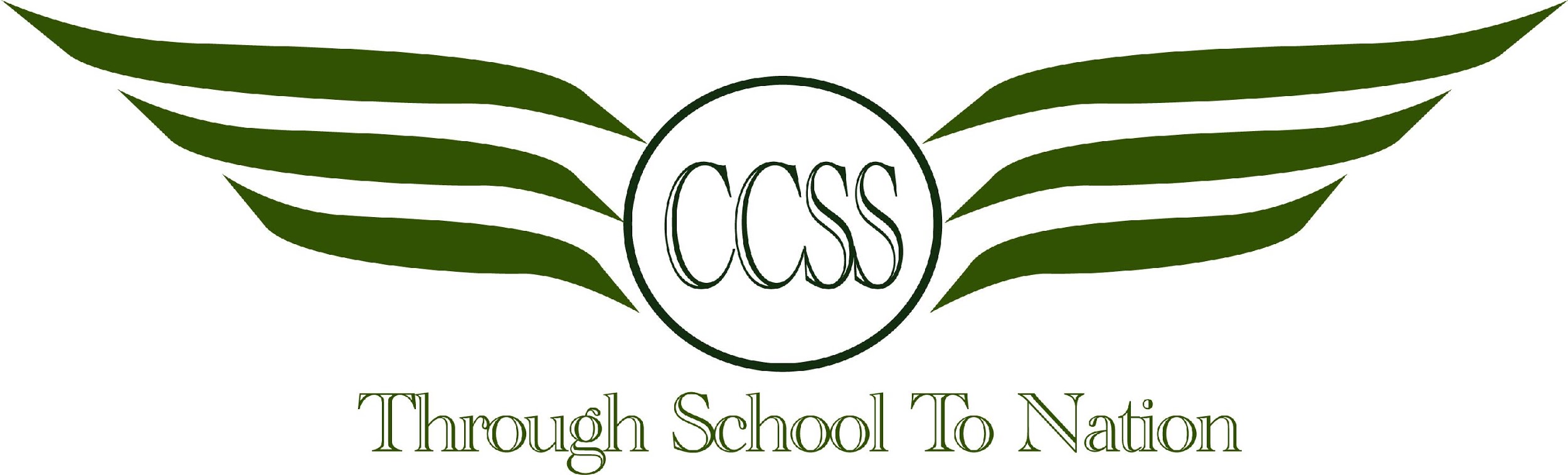 SECONDARY 1ART T2W3
NAME:______________________________________ (___)   CLASS:________  DATE: ____________ Activity 1Complete this activity in class. You should attempt this activity on your own. Fill in the blanks using multiple colour pencils.Practical: 6 ways to blend colour pencilsYou should use colour pencils only to fill out the blanks for this question. This is in reference to the video tutorial (https://tinyurl.com/fypa8e5h). You should attempt this activity individually while referring to the video.Layering (0:29 min)Using 3 different colours, attempt this technique. Follow the tutorial closely.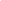 Burnishing (1:25 min)Using 3 different colours, attempt this technique. Follow the tutorial closely.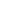 Colourless Blender (2:26 min)Using 3 different colours, attempt this technique. Swap the colourless blender with white colour pencil. Follow the tutorial closely.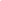 Solvent (3:37 min)Using 3 different colours, attempt this technique. Swap the solvent with water if you’re using Faber Castell Watercolour pencils. Otherwise, repeat layering technique. Follow the tutorial closely.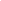 Saturation Burnishing (5:23 min)Using 3 different colours, attempt this technique. Use 2 different grey colour pencils for the burnishing effect. Follow the tutorial closely.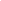 Tonal Blender (6:37 min)Using 4 different colours, attempt this technique. Follow the tutorial closely.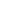 END